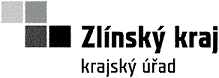 Objednávka č. OBJ/0176/2019/INVObjednávka č. OBJ/0176/2019/INVObjednávka č. OBJ/0176/2019/INVObjednávka č. OBJ/0176/2019/INVObjednávka č. OBJ/0176/2019/INVObjednávka č. OBJ/0176/2019/INVObjednávka č. OBJ/0176/2019/INVObjednávka č. OBJ/0176/2019/INVObjednávka č. OBJ/0176/2019/INVOdběratel:Odběratel:Odběratel:Odběratel:Odběratel:Odběratel:Zlínský krajZlínský krajZlínský krajOdbor INVOdbor INVOdbor INVTř. Tomáše Bati 21Tř. Tomáše Bati 21Tř. Tomáše Bati 21761 90 Zlín761 90 Zlín761 90 ZlínIČO: 70891320, DIČ: CZ70891320IČO: 70891320, DIČ: CZ70891320IČO: 70891320, DIČ: CZ70891320Bankovní účet odběratele:Bankovní účet odběratele:Bankovní účet odběratele:Bankovní účet odběratele:Bankovní účet odběratele:Bankovní účet odběratele:730090001/6000730090001/6000730090001/6000Dodavatel:Dodavatel:Dodavatel:Dodavatel:Dodavatel:Dodavatel:VIEWEGH GASTRO TEAM s.r.o.VIEWEGH GASTRO TEAM s.r.o.VIEWEGH GASTRO TEAM s.r.o.Na Ladech 94Na Ladech 94Na Ladech 9425101 Říčany u Prahy25101 Říčany u Prahy25101 Říčany u PrahyIČO: 62419382, DIČ: CZ62419382IČO: 62419382, DIČ: CZ62419382IČO: 62419382, DIČ: CZ62419382Bankovní účet dodavatele:Bankovní účet dodavatele:Bankovní účet dodavatele:Bankovní účet dodavatele:Bankovní účet dodavatele:Bankovní účet dodavatele:196189238/0300196189238/0300196189238/0300Předpokládaná cena včetně DPH:Předpokládaná cena včetně DPH:Předpokládaná cena včetně DPH:Předpokládaná cena včetně DPH:Předpokládaná cena včetně DPH:Předpokládaná cena včetně DPH:70 785,00 Kč70 785,00 Kč70 785,00 KčObjednáváme u Vás podle platných zákonných směrnic o odběru, dodávce zboží a službách, tyto dodávky:Objednáváme u Vás podle platných zákonných směrnic o odběru, dodávce zboží a službách, tyto dodávky:Objednáváme u Vás podle platných zákonných směrnic o odběru, dodávce zboží a službách, tyto dodávky:Objednáváme u Vás podle platných zákonných směrnic o odběru, dodávce zboží a službách, tyto dodávky:Objednáváme u Vás podle platných zákonných směrnic o odběru, dodávce zboží a službách, tyto dodávky:Objednáváme u Vás podle platných zákonných směrnic o odběru, dodávce zboží a službách, tyto dodávky:Objednáváme u Vás podle platných zákonných směrnic o odběru, dodávce zboží a službách, tyto dodávky:Objednáváme u Vás podle platných zákonných směrnic o odběru, dodávce zboží a službách, tyto dodávky:Objednáváme u Vás podle platných zákonných směrnic o odběru, dodávce zboží a službách, tyto dodávky:Studie bude obsahovat návrh dispozičního řešení stravovacího provozu (cca 500 – 600 jídel), průvodní zprávu a výkresovou dokumentaci (výkres dispozičního řešení 1:50)
Součástí díla je rovněž:
-    organizace výrobních výborů na kterých budou projednány návrhy řešení a postup projednávání studie u požadovaných orgánů, a to vždy jednou za 14 dní v sídle objednatele  
-    propočet nákladů včetně energetické a provozní náročnosti a nutného instalovaného příkonu
-    projednání řešení s investorem a NPÚ 
-    výstupy budou zpracovány ve čtyřech vyhotoveních v tištěné formě a 2 x na CD ve formátu dwg, doc, xls a pdf
Bližší informace poskytne vedoucí odboru investic Ing. Libor Pecháček, tel. 577 043 870Studie bude obsahovat návrh dispozičního řešení stravovacího provozu (cca 500 – 600 jídel), průvodní zprávu a výkresovou dokumentaci (výkres dispozičního řešení 1:50)
Součástí díla je rovněž:
-    organizace výrobních výborů na kterých budou projednány návrhy řešení a postup projednávání studie u požadovaných orgánů, a to vždy jednou za 14 dní v sídle objednatele  
-    propočet nákladů včetně energetické a provozní náročnosti a nutného instalovaného příkonu
-    projednání řešení s investorem a NPÚ 
-    výstupy budou zpracovány ve čtyřech vyhotoveních v tištěné formě a 2 x na CD ve formátu dwg, doc, xls a pdf
Bližší informace poskytne vedoucí odboru investic Ing. Libor Pecháček, tel. 577 043 870Studie bude obsahovat návrh dispozičního řešení stravovacího provozu (cca 500 – 600 jídel), průvodní zprávu a výkresovou dokumentaci (výkres dispozičního řešení 1:50)
Součástí díla je rovněž:
-    organizace výrobních výborů na kterých budou projednány návrhy řešení a postup projednávání studie u požadovaných orgánů, a to vždy jednou za 14 dní v sídle objednatele  
-    propočet nákladů včetně energetické a provozní náročnosti a nutného instalovaného příkonu
-    projednání řešení s investorem a NPÚ 
-    výstupy budou zpracovány ve čtyřech vyhotoveních v tištěné formě a 2 x na CD ve formátu dwg, doc, xls a pdf
Bližší informace poskytne vedoucí odboru investic Ing. Libor Pecháček, tel. 577 043 870Studie bude obsahovat návrh dispozičního řešení stravovacího provozu (cca 500 – 600 jídel), průvodní zprávu a výkresovou dokumentaci (výkres dispozičního řešení 1:50)
Součástí díla je rovněž:
-    organizace výrobních výborů na kterých budou projednány návrhy řešení a postup projednávání studie u požadovaných orgánů, a to vždy jednou za 14 dní v sídle objednatele  
-    propočet nákladů včetně energetické a provozní náročnosti a nutného instalovaného příkonu
-    projednání řešení s investorem a NPÚ 
-    výstupy budou zpracovány ve čtyřech vyhotoveních v tištěné formě a 2 x na CD ve formátu dwg, doc, xls a pdf
Bližší informace poskytne vedoucí odboru investic Ing. Libor Pecháček, tel. 577 043 870Studie bude obsahovat návrh dispozičního řešení stravovacího provozu (cca 500 – 600 jídel), průvodní zprávu a výkresovou dokumentaci (výkres dispozičního řešení 1:50)
Součástí díla je rovněž:
-    organizace výrobních výborů na kterých budou projednány návrhy řešení a postup projednávání studie u požadovaných orgánů, a to vždy jednou za 14 dní v sídle objednatele  
-    propočet nákladů včetně energetické a provozní náročnosti a nutného instalovaného příkonu
-    projednání řešení s investorem a NPÚ 
-    výstupy budou zpracovány ve čtyřech vyhotoveních v tištěné formě a 2 x na CD ve formátu dwg, doc, xls a pdf
Bližší informace poskytne vedoucí odboru investic Ing. Libor Pecháček, tel. 577 043 870Studie bude obsahovat návrh dispozičního řešení stravovacího provozu (cca 500 – 600 jídel), průvodní zprávu a výkresovou dokumentaci (výkres dispozičního řešení 1:50)
Součástí díla je rovněž:
-    organizace výrobních výborů na kterých budou projednány návrhy řešení a postup projednávání studie u požadovaných orgánů, a to vždy jednou za 14 dní v sídle objednatele  
-    propočet nákladů včetně energetické a provozní náročnosti a nutného instalovaného příkonu
-    projednání řešení s investorem a NPÚ 
-    výstupy budou zpracovány ve čtyřech vyhotoveních v tištěné formě a 2 x na CD ve formátu dwg, doc, xls a pdf
Bližší informace poskytne vedoucí odboru investic Ing. Libor Pecháček, tel. 577 043 870Dodání do: 06.03.2019Dodání do: 06.03.2019Dodání do: 06.03.2019Dodání do: 06.03.2019Dodání do: 06.03.2019Dodání do: 06.03.2019Dodání do: 06.03.2019Dodání do: 06.03.2019Dodání do: 06.03.2019Na daňovém dokladu (faktuře) uvádějte vždy následující:Na daňovém dokladu (faktuře) uvádějte vždy následující:Na daňovém dokladu (faktuře) uvádějte vždy následující:Na daňovém dokladu (faktuře) uvádějte vždy následující:Na daňovém dokladu (faktuře) uvádějte vždy následující:Na daňovém dokladu (faktuře) uvádějte vždy následující:Na daňovém dokladu (faktuře) uvádějte vždy následující:Na daňovém dokladu (faktuře) uvádějte vždy následující:Na daňovém dokladu (faktuře) uvádějte vždy následující:• číslo této objednávky• číslo této objednávky• číslo této objednávky• číslo této objednávky• číslo této objednávky• číslo této objednávky• číslo této objednávky• číslo této objednávky• číslo této objednávky• splatnost• splatnost• splatnost• splatnost21 dnůod data vystavení daňového dokladu (faktury)od data vystavení daňového dokladu (faktury)od data vystavení daňového dokladu (faktury)od data vystavení daňového dokladu (faktury)• naši objednávku, prosím, potvrďte razítkem, podpisem a přiložte k daňovému dokladu (faktuře)• naši objednávku, prosím, potvrďte razítkem, podpisem a přiložte k daňovému dokladu (faktuře)• naši objednávku, prosím, potvrďte razítkem, podpisem a přiložte k daňovému dokladu (faktuře)• naši objednávku, prosím, potvrďte razítkem, podpisem a přiložte k daňovému dokladu (faktuře)• naši objednávku, prosím, potvrďte razítkem, podpisem a přiložte k daňovému dokladu (faktuře)• naši objednávku, prosím, potvrďte razítkem, podpisem a přiložte k daňovému dokladu (faktuře)• naši objednávku, prosím, potvrďte razítkem, podpisem a přiložte k daňovému dokladu (faktuře)• naši objednávku, prosím, potvrďte razítkem, podpisem a přiložte k daňovému dokladu (faktuře)• naši objednávku, prosím, potvrďte razítkem, podpisem a přiložte k daňovému dokladu (faktuře)Daňové doklady (faktury), u kterých nebudou splněny shora popsané požadavky, budou dodavateli vráceny.Daňové doklady (faktury), u kterých nebudou splněny shora popsané požadavky, budou dodavateli vráceny.Daňové doklady (faktury), u kterých nebudou splněny shora popsané požadavky, budou dodavateli vráceny.Daňové doklady (faktury), u kterých nebudou splněny shora popsané požadavky, budou dodavateli vráceny.Daňové doklady (faktury), u kterých nebudou splněny shora popsané požadavky, budou dodavateli vráceny.Daňové doklady (faktury), u kterých nebudou splněny shora popsané požadavky, budou dodavateli vráceny.Daňové doklady (faktury), u kterých nebudou splněny shora popsané požadavky, budou dodavateli vráceny.Daňové doklady (faktury), u kterých nebudou splněny shora popsané požadavky, budou dodavateli vráceny.Daňové doklady (faktury), u kterých nebudou splněny shora popsané požadavky, budou dodavateli vráceny.Plnění, které je předmětem této objednávky, bude používáno pro výkon veřejnoprávní činnosti.Plnění, které je předmětem této objednávky, bude používáno pro výkon veřejnoprávní činnosti.Plnění, které je předmětem této objednávky, bude používáno pro výkon veřejnoprávní činnosti.Plnění, které je předmětem této objednávky, bude používáno pro výkon veřejnoprávní činnosti.Plnění, které je předmětem této objednávky, bude používáno pro výkon veřejnoprávní činnosti.Plnění, které je předmětem této objednávky, bude používáno pro výkon veřejnoprávní činnosti.Plnění, které je předmětem této objednávky, bude používáno pro výkon veřejnoprávní činnosti.Plnění, které je předmětem této objednávky, bude používáno pro výkon veřejnoprávní činnosti.Plnění, které je předmětem této objednávky, bude používáno pro výkon veřejnoprávní činnosti.Místo, datum:Místo, datum:Místo, datum:Místo, datum:Místo, datum:Místo, datum:Zlín, 06.02.2019Zlín, 06.02.2019Zlín, 06.02.2019Vystavil:Vystavil:Vystavil:Vystavil:Vystavil:Vystavil:Javořík MilanJavořík MilanJavořík MilanRazítko a podpis odběratele: …………………………………………Razítko a podpis odběratele: …………………………………………Dodavatel prohlašuje, že:Dodavatel prohlašuje, že:Dodavatel prohlašuje, že:Dodavatel prohlašuje, že:Dodavatel prohlašuje, že:Dodavatel prohlašuje, že:Dodavatel prohlašuje, že:Dodavatel prohlašuje, že:Dodavatel prohlašuje, že:••nemá v úmyslu nezaplatit daň z přidané hodnoty u zdanitelného plnění podle této smlouvy (dále jen „daň“),nemá v úmyslu nezaplatit daň z přidané hodnoty u zdanitelného plnění podle této smlouvy (dále jen „daň“),nemá v úmyslu nezaplatit daň z přidané hodnoty u zdanitelného plnění podle této smlouvy (dále jen „daň“),nemá v úmyslu nezaplatit daň z přidané hodnoty u zdanitelného plnění podle této smlouvy (dále jen „daň“),nemá v úmyslu nezaplatit daň z přidané hodnoty u zdanitelného plnění podle této smlouvy (dále jen „daň“),nemá v úmyslu nezaplatit daň z přidané hodnoty u zdanitelného plnění podle této smlouvy (dále jen „daň“),nemá v úmyslu nezaplatit daň z přidané hodnoty u zdanitelného plnění podle této smlouvy (dále jen „daň“),••mu nejsou známy skutečnosti, nasvědčující tomu, že se dostane do postavení, kdy nemůže daň zaplatit a ani se ke dni podpisu této smlouvy v takovém postavení nenachází,mu nejsou známy skutečnosti, nasvědčující tomu, že se dostane do postavení, kdy nemůže daň zaplatit a ani se ke dni podpisu této smlouvy v takovém postavení nenachází,mu nejsou známy skutečnosti, nasvědčující tomu, že se dostane do postavení, kdy nemůže daň zaplatit a ani se ke dni podpisu této smlouvy v takovém postavení nenachází,mu nejsou známy skutečnosti, nasvědčující tomu, že se dostane do postavení, kdy nemůže daň zaplatit a ani se ke dni podpisu této smlouvy v takovém postavení nenachází,mu nejsou známy skutečnosti, nasvědčující tomu, že se dostane do postavení, kdy nemůže daň zaplatit a ani se ke dni podpisu této smlouvy v takovém postavení nenachází,mu nejsou známy skutečnosti, nasvědčující tomu, že se dostane do postavení, kdy nemůže daň zaplatit a ani se ke dni podpisu této smlouvy v takovém postavení nenachází,mu nejsou známy skutečnosti, nasvědčující tomu, že se dostane do postavení, kdy nemůže daň zaplatit a ani se ke dni podpisu této smlouvy v takovém postavení nenachází,••nezkrátí daň nebo nevyláká daňovou výhodu,nezkrátí daň nebo nevyláká daňovou výhodu,nezkrátí daň nebo nevyláká daňovou výhodu,nezkrátí daň nebo nevyláká daňovou výhodu,nezkrátí daň nebo nevyláká daňovou výhodu,nezkrátí daň nebo nevyláká daňovou výhodu,nezkrátí daň nebo nevyláká daňovou výhodu,••úplata za plnění dle smlouvy není odchylná od obvyklé ceny,úplata za plnění dle smlouvy není odchylná od obvyklé ceny,úplata za plnění dle smlouvy není odchylná od obvyklé ceny,úplata za plnění dle smlouvy není odchylná od obvyklé ceny,úplata za plnění dle smlouvy není odchylná od obvyklé ceny,úplata za plnění dle smlouvy není odchylná od obvyklé ceny,úplata za plnění dle smlouvy není odchylná od obvyklé ceny,••úplata za plnění dle smlouvy nebude poskytnuta zcela nebo zčásti bezhotovostním převodem na účet vedený poskytovatelem platebních služeb mimo tuzemsko,úplata za plnění dle smlouvy nebude poskytnuta zcela nebo zčásti bezhotovostním převodem na účet vedený poskytovatelem platebních služeb mimo tuzemsko,úplata za plnění dle smlouvy nebude poskytnuta zcela nebo zčásti bezhotovostním převodem na účet vedený poskytovatelem platebních služeb mimo tuzemsko,úplata za plnění dle smlouvy nebude poskytnuta zcela nebo zčásti bezhotovostním převodem na účet vedený poskytovatelem platebních služeb mimo tuzemsko,úplata za plnění dle smlouvy nebude poskytnuta zcela nebo zčásti bezhotovostním převodem na účet vedený poskytovatelem platebních služeb mimo tuzemsko,úplata za plnění dle smlouvy nebude poskytnuta zcela nebo zčásti bezhotovostním převodem na účet vedený poskytovatelem platebních služeb mimo tuzemsko,úplata za plnění dle smlouvy nebude poskytnuta zcela nebo zčásti bezhotovostním převodem na účet vedený poskytovatelem platebních služeb mimo tuzemsko,••nebude nespolehlivým plátcem,nebude nespolehlivým plátcem,nebude nespolehlivým plátcem,nebude nespolehlivým plátcem,nebude nespolehlivým plátcem,nebude nespolehlivým plátcem,nebude nespolehlivým plátcem,••bude mít u správce daně registrován bankovní účet používaný pro ekonomickou činnost,bude mít u správce daně registrován bankovní účet používaný pro ekonomickou činnost,bude mít u správce daně registrován bankovní účet používaný pro ekonomickou činnost,bude mít u správce daně registrován bankovní účet používaný pro ekonomickou činnost,bude mít u správce daně registrován bankovní účet používaný pro ekonomickou činnost,bude mít u správce daně registrován bankovní účet používaný pro ekonomickou činnost,bude mít u správce daně registrován bankovní účet používaný pro ekonomickou činnost,••souhlasí s tím, že pokud ke dni uskutečnění zdanitelného plnění nebo k okamžiku poskytnutí úplaty na plnění, bude o zhotoviteli/prodávajícím zveřejněna správcem daně skutečnost, že dodavatel/zhotovitel je nespolehlivým plátcem, uhradí Zlínský kraj daň z přidané hodnoty z přijatého zdanitelného plnění příslušnému správci daně,souhlasí s tím, že pokud ke dni uskutečnění zdanitelného plnění nebo k okamžiku poskytnutí úplaty na plnění, bude o zhotoviteli/prodávajícím zveřejněna správcem daně skutečnost, že dodavatel/zhotovitel je nespolehlivým plátcem, uhradí Zlínský kraj daň z přidané hodnoty z přijatého zdanitelného plnění příslušnému správci daně,souhlasí s tím, že pokud ke dni uskutečnění zdanitelného plnění nebo k okamžiku poskytnutí úplaty na plnění, bude o zhotoviteli/prodávajícím zveřejněna správcem daně skutečnost, že dodavatel/zhotovitel je nespolehlivým plátcem, uhradí Zlínský kraj daň z přidané hodnoty z přijatého zdanitelného plnění příslušnému správci daně,souhlasí s tím, že pokud ke dni uskutečnění zdanitelného plnění nebo k okamžiku poskytnutí úplaty na plnění, bude o zhotoviteli/prodávajícím zveřejněna správcem daně skutečnost, že dodavatel/zhotovitel je nespolehlivým plátcem, uhradí Zlínský kraj daň z přidané hodnoty z přijatého zdanitelného plnění příslušnému správci daně,souhlasí s tím, že pokud ke dni uskutečnění zdanitelného plnění nebo k okamžiku poskytnutí úplaty na plnění, bude o zhotoviteli/prodávajícím zveřejněna správcem daně skutečnost, že dodavatel/zhotovitel je nespolehlivým plátcem, uhradí Zlínský kraj daň z přidané hodnoty z přijatého zdanitelného plnění příslušnému správci daně,souhlasí s tím, že pokud ke dni uskutečnění zdanitelného plnění nebo k okamžiku poskytnutí úplaty na plnění, bude o zhotoviteli/prodávajícím zveřejněna správcem daně skutečnost, že dodavatel/zhotovitel je nespolehlivým plátcem, uhradí Zlínský kraj daň z přidané hodnoty z přijatého zdanitelného plnění příslušnému správci daně,souhlasí s tím, že pokud ke dni uskutečnění zdanitelného plnění nebo k okamžiku poskytnutí úplaty na plnění, bude o zhotoviteli/prodávajícím zveřejněna správcem daně skutečnost, že dodavatel/zhotovitel je nespolehlivým plátcem, uhradí Zlínský kraj daň z přidané hodnoty z přijatého zdanitelného plnění příslušnému správci daně,••souhlasí s tím, že pokud ke dni uskutečnění zdanitelného plnění nebo k okamžiku poskytnutí úplaty na plnění bude zjištěna nesrovnalost v registraci bankovního účtu dodavatele/zhotovitele určeného pro ekonomickou činnost správcem daně, uhradí Zlínský kraj daň z přidané hodnoty z přijatého zdanitelného plnění příslušnému správci daně.souhlasí s tím, že pokud ke dni uskutečnění zdanitelného plnění nebo k okamžiku poskytnutí úplaty na plnění bude zjištěna nesrovnalost v registraci bankovního účtu dodavatele/zhotovitele určeného pro ekonomickou činnost správcem daně, uhradí Zlínský kraj daň z přidané hodnoty z přijatého zdanitelného plnění příslušnému správci daně.souhlasí s tím, že pokud ke dni uskutečnění zdanitelného plnění nebo k okamžiku poskytnutí úplaty na plnění bude zjištěna nesrovnalost v registraci bankovního účtu dodavatele/zhotovitele určeného pro ekonomickou činnost správcem daně, uhradí Zlínský kraj daň z přidané hodnoty z přijatého zdanitelného plnění příslušnému správci daně.souhlasí s tím, že pokud ke dni uskutečnění zdanitelného plnění nebo k okamžiku poskytnutí úplaty na plnění bude zjištěna nesrovnalost v registraci bankovního účtu dodavatele/zhotovitele určeného pro ekonomickou činnost správcem daně, uhradí Zlínský kraj daň z přidané hodnoty z přijatého zdanitelného plnění příslušnému správci daně.souhlasí s tím, že pokud ke dni uskutečnění zdanitelného plnění nebo k okamžiku poskytnutí úplaty na plnění bude zjištěna nesrovnalost v registraci bankovního účtu dodavatele/zhotovitele určeného pro ekonomickou činnost správcem daně, uhradí Zlínský kraj daň z přidané hodnoty z přijatého zdanitelného plnění příslušnému správci daně.souhlasí s tím, že pokud ke dni uskutečnění zdanitelného plnění nebo k okamžiku poskytnutí úplaty na plnění bude zjištěna nesrovnalost v registraci bankovního účtu dodavatele/zhotovitele určeného pro ekonomickou činnost správcem daně, uhradí Zlínský kraj daň z přidané hodnoty z přijatého zdanitelného plnění příslušnému správci daně.souhlasí s tím, že pokud ke dni uskutečnění zdanitelného plnění nebo k okamžiku poskytnutí úplaty na plnění bude zjištěna nesrovnalost v registraci bankovního účtu dodavatele/zhotovitele určeného pro ekonomickou činnost správcem daně, uhradí Zlínský kraj daň z přidané hodnoty z přijatého zdanitelného plnění příslušnému správci daně.V …………………………………., dne ……………………V …………………………………., dne ……………………V …………………………………., dne ……………………V …………………………………., dne ……………………V …………………………………., dne ……………………V …………………………………., dne ……………………V …………………………………., dne ……………………Razítko a podpis dodavatele: …………………………………………Razítko a podpis dodavatele: …………………………………………